Science 10										Name:
Number #Acids and BasesSlide 4 – Acids, Bases, and NeutralAcids are chemical compounds with a pH of 
Bases are chemical compounds with a pH of 
ph of 7 is
Slide 5 – Examples of AcidsStomach acidCitrus fruitsVinegarCar batteriesAcid rainSlide 6 – Examples of BasesBlood Baking Soda Drano Egg Whites Bleach SoapSlide 7 – Properties of Acids and BasesSlide 8 – Identifying Acids 101Acids have


Example: HCl, H2SO4, NHO3, etc.Slide 9 – Identifying Bases 101Bases have


Example: NaOH, Mg(OH)2, Ca(OH)2, etc.Slide 10 – Warning!!!Some acids/bases are corrosive (can burn through things)
 You should NEVER test whether a solution is an acid or base by tasting or touchingSlide 12 – The Safe Way!pH indicators are chemicals that change 

Examples: Litmus paperMethyl Orange Bromothymol BluePhenophthalein Indigo Carmine Magnesium RibbonsSlide 13 – pH IndicatorsThese indicators change color, depending on what they are put in: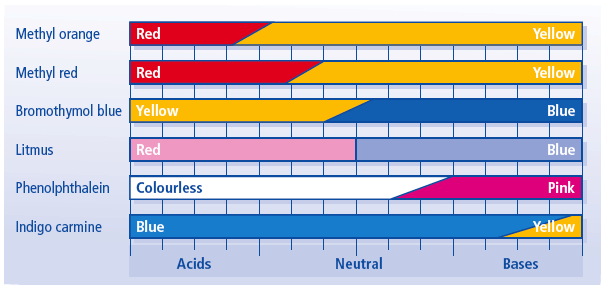 Slide 14 – PracticeWhat colour is litmus paper in an acidic solution?

 What colour is bromothymol blue at a pH of 5? 7? 9?

 Is a solution an acid or a base if you add methyl orange and it turns yellow?

 Is a solution an acid or a base if you add phenolphthalein and it’s colourless?

Slide 15 – Lab Tomorrow!Read the pH indicators lab and be prepared to perform this lab tomorrow.DO NOT LOSE, FORGET, or DESTROY this lab.  It is the only copy you will get and if you do lose, forget or destroy it, you will have to write it all out BY HAND!